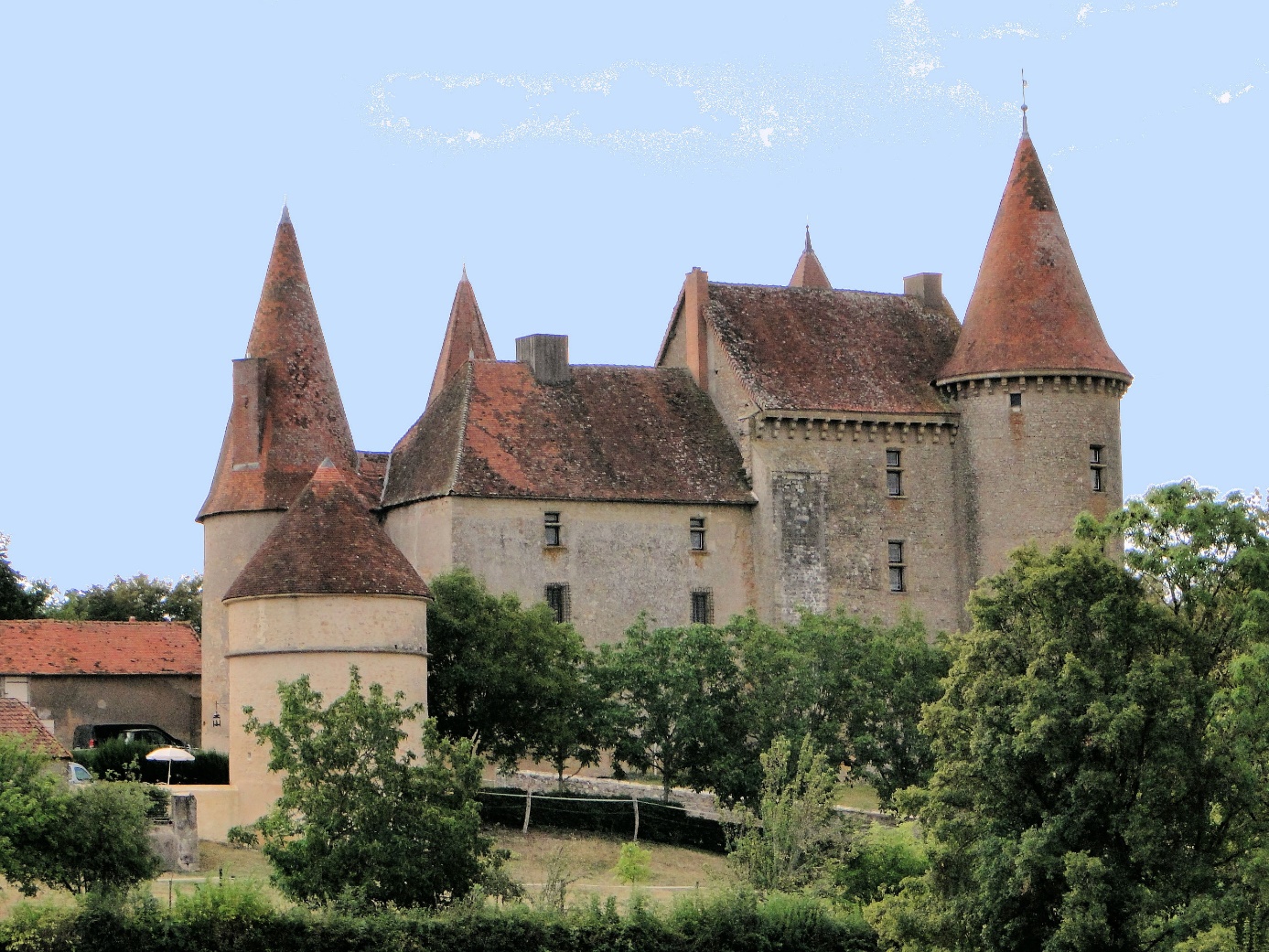  Périodes d’ouverture : Du 01/04/2024 au 07/04/2024 Du 06/05/2024 au 26/05/2024 Du 08/07/2024 au 31/07/2024Du 05/08/2024 au 18/08/2024Du 09/09/2024 au 29/09/2024 Horaires : 08h00 à 10h00 et 14h00 à 18h00 Tarifs des visites :Le tarif « GROUPES » s’applique à partir de 10 personnes.IndividuelGroupesEnfantsFamilles2015015